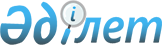 О признании утратившими силу некоторых постановлений акимата Успенского районаПостановление акимата Успенского района Павлодарской области от 10 января 2018 года № 7/1. Зарегистрировано Департаментом юстиции Павлодарской области 25 января 2018 года № 5832
      В соответствии с пунктом 2 статьи 31 Закона Республики Казахстан от 23 января 2001 года "О местном государственном управлении и самоуправлении в Республике Казахстан", подпунктом 4) пункта 2 статьи 46 Закона Республики Казахстан от 6 апреля 2016 года "О правовых актах", акимат Успенского района ПОСТАНОВЛЯЕТ:
      1. Признать утратившими силу некоторые постановления акимата Успенского района согласно приложению.
      2. Контроль за исполнением данного постановления возложить на руководителя аппарата акима Успенского района.
      3. Настоящее постановление вводится в действие со дня его первого официального опубликования. Перечень утративших силу некоторых
постановлений акимата Успенского района
      1. Постановление акимата Успенского района от 17 ноября 2014 года № 392/11 "Об утверждении Положения о коммунальном государственном учреждении "Аппарат акима Надаровского сельского округа Успенского района" (зарегистрировано в Реестре государственной регистрации нормативных правовых актов за № 4210, опубликовано 26 декабря 2014 года в районных газетах "Апта айнасы" и "Сельские будни").
      2. Постановление акимата Успенского района от 11 февраля 2015 года № 26/2 "Об утверждении Положения о коммунальном государственном учреждении "Аппарат акима Успенского сельского округа Успенского района" (зарегистрировано в Реестре государственной регистрации нормативных правовых актов за № 4339, опубликовано 4 апреля 2015 года в районных газетах "Аймақ ажары" и "Огни села").
      3. Постановление акимата Успенского района от 20 февраля 2015 года № 36/2 "Об утверждении Положения о коммунальном государственном учреждении "Аппарат акима Козыкеткенского сельского округа" Успенского района" (зарегистрировано в Реестре государственной регистрации нормативных правовых актов за № 4392, опубликовано 18 апреля 2015 года в районных газетах "Аймақ ажары" и "Огни села").
      4. Постановление акимата Успенского района от 4 марта 2015 года № 48/3 "Об утверждении Положения государственного учреждения "Отдел предпринимательства и сельского хозяйства Успенского района" (зарегистрировано в Реестре государственной регистрации нормативных правовых актов за № 4413, опубликовано 7 мая 2015 года в районных газетах "Аймақ ажары" и "Огни села").
      5. Постановление акимата Успенского района от 11 марта 2015 года № 52/3 "Об утверждении Положения о государственном учреждении "Аппарат акима Успенского района" (зарегистрировано в Реестре государственной регистрации нормативных правовых актов за № 4364, опубликовано 11 апреля 2015 года в районных газетах "Аймақ ажары" и "Огни села").
      6. Постановление акимата Успенского района от 10 августа 2015 года № 184/8 "Об утверждении Положения о коммунальном государственном учреждении "Аппарат акима Лозовского сельского округа" Успенского района" (зарегистрировано в Реестре государственной регистрации нормативных правовых актов за № 4690, опубликовано 17 октября 2015 года в районных газетах "Аймақ ажары" и "Огни села").
      7. Постановление акимата Успенского района от 27 ноября 2015 года № 263/11 "Об утверждении Положения о коммунальном государственном учреждении "Аппарат акима Белоусовского сельского округа" Успенского района" (зарегистрировано в Реестре государственной регистрации нормативных правовых актов за № 4838, опубликовано 26 декабря 2015 года в районных газетах "Аймақ ажары" и "Огни села").
					© 2012. РГП на ПХВ «Институт законодательства и правовой информации Республики Казахстан» Министерства юстиции Республики Казахстан
				
      Аким района

С. Саламацкий
Приложение
к постановлению акимата
Успенского района
от "10" января 2018 года № 7/1